6+МБУК ВР «МЦБ» им. М. В. НаумоваДобровольский отдел«Утром ранним кто-то странныйЗаглянул в мое окно…» игровая программа ко дню Солнца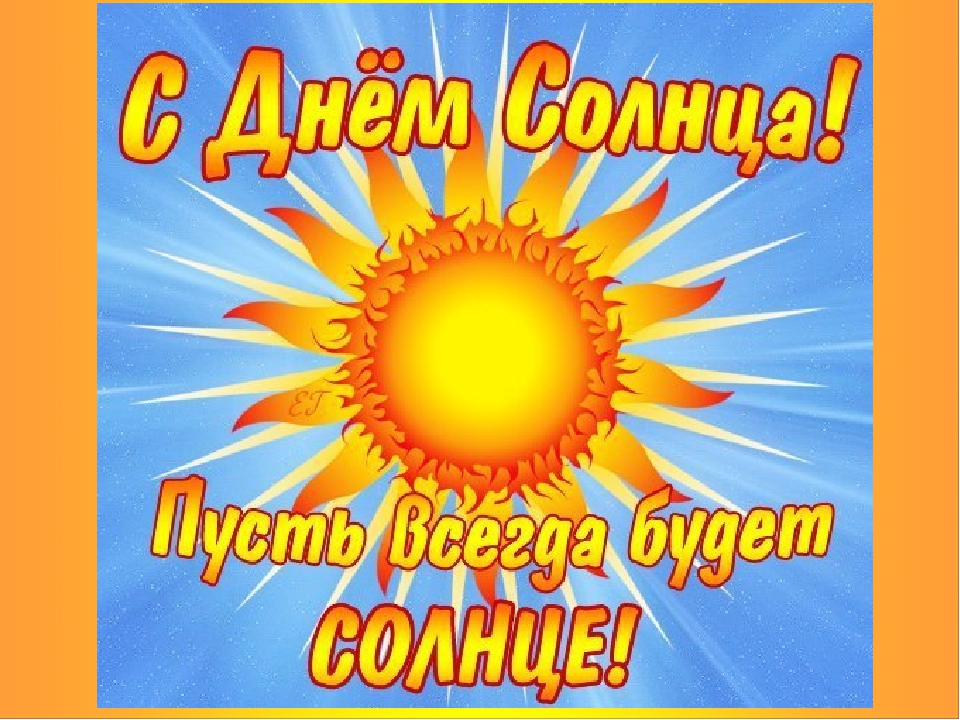 Подготовила:ведущий библиотекарьДобровольского отделаПенькова Е. Н.п. Солнечный2021г.Песня “Выглянуло солнышко”Ведущий: Здравствуй, солнце ясноеИ земля прекрасная!Здравствуй, матушка-природаИ хорошая погода!Представление команд. В составе команды по 8 - 10 человек.1. Разминка Загадки для всех участников игры (отвечаем хором)Красная девица ходит по небу. (Солнце)Не пекарь, а печёт-румянит. (Солнце)Доброе, хорошее, на всех глядит, а на себя не велит. (Солнце)Встаёт рано, ложится поздно, Светит ярко, греет жарко. (солнце)Что всегда ходит, а с места не сходит? (Солнце)Без него прячемся, а как появится — от него прячемся. (Солнце)Ты весь мир обогреваешь Ты усталости не знаешь, Улыбаешься в оконце, И зовут тебя все … (Солнце)Удивилась очень Катя, Посмотрев в оконце – Почему-то на закате Стало красным … (Солнце)Что видим мы, взглянув в оконце? Нам ярким светом светит … (Солнце)В синей чаще Желтый мяч, Он и светел, И горяч. (Солнце)2. Кто больше назовет определений: «Солнце какое?»Поочередно по одному слову от команды.3. Нарисовать солнце водой из бутылки или меломУчаствует вся команда.4. Игра «Дополни предложение»Основное правило этой игры в том, чтобы к слову «Солнце» добавлять еще одно, дальше к получившемуся словосочетанию — еще одно слово и т.д. Причем каждый раз нужно повторять фразу целиком. Слова можно добавлять не только к концу фразы, но и в начало, и в середину — лишь бы общий смысл только прибавлялся деталями.светило солнце;ярко светило солнце;на небе ярко светило солнце;на небе ярко светило летнее солнце;на небе ярко светило и играло летнее солнце;на небе ярко светило и играло лучами летнее солнце;на небе ярко светило и играло золотыми лучами летнее солнце;на голубом небе ярко светило и играло золотыми лучами летнее солнце;на голубом небе ярко светило и играло своими золотыми лучами летнее солнце;на голубом небе ярко светило и играло своими золотыми лучами ласковое летнее солнце...5. Конкурс «Я на солнышке лежу»Изобразить загорающего. Один человек от команды.Музыкальная пауза. Дети исполняют песни о солнце и лете.6. Изобразить солнце всей командой7. Конкурс «Солнечный зайчик»Изобразить «солнечного зайчика» (1 человек от команды).8. Конкурс «Собери пословицу»Солнышко садится — лентяй веселится; солнышко всходит — лентяй с ума сходит.Худо лето, когда солнца нету.Солнце пригреет — все поспеет.Разучивание считалочки (выбрать «зайчика «для подвижной игры»)«Над горою солнце встало»Над—горою—солнце—встало С неба—яблоко—упало, По—лазоре—вым—лугам Пока—тилось—прямо—к нам! Пока—тилось—пока—тилось, В речку—с мос—тика—свалилось, Кто—увидел—не—дремли, По—скорей—его—лови! Кто—поймал—тот моло—дец, Ведь—счита—лочке—конец!9. Поймай “солнечного зайчика”Играет вся команда.Команда образует круг, взявшись за руки, “солнечный зайчик” соперника пытается войти и выйти из круга. Побеждает тот, чей зайчик сделает большее количество входов и выходов из круга.10. Игра «Смешинка»Дети встают в круг. Ведущий подбрасывает в воздух желтый шарик – «Солнышко» и пока шарик не упал, все смеются. Как только шарик коснулся пола, все должны замолчать и замереть. Кто не успел – выбывает.11. Музыкальный конкурсИсполнить песню о солнце всей командой.Подведение итоговВедущий: Солнце светит, солнце греетИ детей оно лелеет.Загорайте, детки, сил вы набирайтесь.Чтоб здоровы были, вы уж постарайтесь.Капитан 1-й команды: Утром встанем по порядку,Дружно сделаем зарядку.Свежий воздух мы вдохнули,Руки к солнцу протянули.Капитан 2-й команды:Спасибо, Солнце, что ты естьТебе хвала, тебе и честь.Ведь без тебя померкло б небо,Не выросло бы в поле хлеба.Ведущий: И гимн мы солнцу все поемРаз солнце светит…Все (хором): Мы живем!Источник:https://www.maam.ruhttps://infourok.ruhttps://cbsangarsk.ru/kollegam/sczenarii/kraevedenie/«den_sosedey»_prazdnik.htmlhttp://sbornik-mudrosti.ru/poslovicy-i-pogovorki-o-solnce/http://www.zyblik.info/raznoe/skorog.htm